               Annual Yale Bouchet Conference on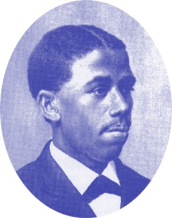 Diversity and Graduate Education____________________________________________________________________________Yale Graduate School of Arts and Sciences – New Haven, Connecticut Call for ProposalsPROPOSAL DEADLINE: Proposals must be submitted via e-mail by 5:00 PM Eastern Standard Time (EST) on February 15A limited number of research proposals will be accepted in each of the following divisions: Humanities, Social Sciences, Biological and Biomedical Sciences, Physical Sciences and Engineering. Submissions must be relevant to one of the following topics:Science, Technology, Science PolicyChronic Diseases, HealthRace Relations, Social MovementsLiterature, Arts, CultureU.S./International Policy, Law, EconomicsCareer Paths, TransitioningWe invite oral, poster, and panel presentations from graduate and undergraduate students, and Bouchet Graduate Honor Society alumni, based on your research or teaching as it relates to one of the above topics (a-f). The theme is:“Rediscovering the Legacy of Edward A. Bouchet: A Catalyst for Historical Reckoning”Students from diverse backgrounds are especially encouraged to present their research. Research presentations should be original, and they must relate to one of the above topics (a-f). We seek to feature the research of graduate and undergraduate students across disciplines to recognize outstanding scholarship among students in progress.  General Guidelines:All submissions must be accompanied by the Submission Cover Sheet. (See below.) An abstract, using the “Submission Abstract” form below is required and must be 250-500 words. The abstract should include purpose and background, methods (if applicable), results, and conclusions. For graduate and undergraduate students, the Submission Abstract form (see below) must be signed by a faculty advisor who has reviewed the abstract. Abstracts without faculty signatures will not be reviewed.Electronic Submissions are required. Please only send Word (.docx) documents to: michelle.nearon@yale.edu.Please do not send pdf files. Pdf files will not be reviewed. If your presentation is selected, this will make adding your presentation title to the program easier. All notifications and announcements will be made via e‐mail by March 1.Session Lengths:Oral Research Presentation (individual): 10 minutes for presentation and 5 minutes for questionsPoster Research Presentation (individual): poster presenter must be available to discuss their poster during the poster session lasting 1 hour. Easels and white foam poster boards (36” X 48”) will be provided. Please note that all posters must be removed at the end of the session, or they may be thrown away.Panel Session (4 individuals maximum): 40 minutes for the presentation and 15 minutes for Q&A. The maximum of four individuals should include one moderator and two – three panelists.All proposal submissions must be received via email by 5:00 p.m. Eastern Standard Time on February 15.Please send all proposal submissions to Dr. Nearon at:michelle.nearon@yale.edu(Please indicate Yale Bouchet Conference Abstract Submission in the Subject Heading)(Scroll Down for Submission Cover Sheet)                Annual Yale Bouchet Conference onDiversity and Graduate EducationSUBMISSION COVER SHEETPROPOSAL DEADLINE: Proposals must be submitted via e-mail by 5:00 PM Eastern Standard Time (EST) on February 15Please type your responses below. Handwritten applications will not be reviewed.Name of Person Submitting:This person should also be the presenter or one of the presenters in the case of a panel session.E‐mail Address:Home Institution of Person Submitting:Please Select One: Undergraduate Student____      Graduate Student ____      BGHS Alum____Phone Number of Person Submitting: Title of Presentation: Submission Type (Check One): ____Oral Presentation          ____Poster Presentation     ___ Panel SessionFocus (Check One)_____ Teaching     _____ Research      _____ Practices/ProgramsDivision (Check One)__ Humanities        __ Social Sciences              __ Biological and Biomedical Sciences             __ Physical Sciences & EngineeringPresentation Area (Check One): Only presentations related to one of the topics below will be reviewed._____ Science, Technology, Science Policy_____ Chronic Diseases, Health_____ Race Relations, Social Movements_____ Literature, Arts, Culture_____ U.S./International Policy, Law, Economics_____ Career Paths, TransitioningSUBMISSION ABSTRACT:(Abstracts must include the title of the presentation, author name(s), and institutional affiliation(s). The body of the abstract is limited to 250-500 words. Abstracts with more than 500 words will not be reviewed. The abstract should include the following components: purpose and background, methods (if applicable), results, and conclusions. Abstract should be single-spaced, 11- or 12-point font.)Title:Authors and Affiliations:For Panel Session: Moderator: ____________________________      Check One ___Undergraduate   ___Graduate   ___BGHS AlumPanelist #1: ____________________________     Check One ___Undergraduate   ___Graduate   ___BGHS AlumPanelist #2: ____________________________     Check One ___Undergraduate   ___Graduate   ___BGHS AlumPanelist #3: ____________________________     Check One ___Undergraduate   ___Graduate   ___BGHS AlumAbstract (250-500 words):Faculty Advisor: _____________         _______________        ___________     ______      _____________                            Print Last Name          Print First Name          Signature          Date          Phone Contact        